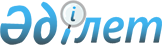 Об установлении ограничительных мероприятий в связи с регистрацией бруцеллеза среди крупного рогатого скота в крестьянском хозяйстве "Дина" в Маканчинском сельском округе Урджарского района
					
			Утративший силу
			
			
		
					Решение акима Маканчинского сельского округа Урджарского района Восточно-Казахстанской области от 27 января 2020 года № 8. Зарегистрировано Департаментом юстиции Восточно-Казахстанской области 30 января 2020 года № 6715. Утратило силу решением акима Маканчинского сельского округа Урджарского района Восточно-Казахстанской области от 29 мая 2020 года № 39
      Сноска. Утратило силу решением акима Маканчинского сельского округа Урджарского района Восточно-Казахстанской области от 29.05.2020 № 39 (вводится в действие по истечении десяти календарных дней после дня его первого официального опубликования).

      Примечание ИЗПИ.

      В тексте документа сохранена пунктуация и орфография оригинала.
      В соответствии с пунктом 2 статьи 35 Закона Республики Казахстан от 23 января 2001 года "О местном государственном управлении и самоуправлении в Республике Казахстан", подпунктом 7) статьи 10-1 Закона Республики Казахстан от 10 июля 2002 года "О ветеринарии", на основании представления руководителя Урджарской районной территориальной инспекции комитета ветеринарного контроля и надзора министерства сельского хозяйства Республики Казахстан от 27 декабря 2019 года № 313 аким Маканчинского сельского округа РЕШИЛ:
      1. Установить ограничительные мероприятия в связи с регистрацией бруцеллеза среди крупного рогатого скота в крестьянском хозяйстве "Дина" в Маканчинском сельском округе Урджарского района ввести.
      2. Рекомендовать государственному учреждению "Отдел ветеринарии акимата Урджарского района" (по согласованию), Государственному учреждению "Урджарская районная территориальная инспекция комитета ветеринарного контроля и надзора министерства сельского хозяйства Республики Казахстан" (по согласованию), коммунальному государственному предприятию на праве хозяйственного ведения "Межрайонная больница Урджарского района" управления здравоохранения Восточно-Казахстанской области" (по согласованию), провести ветеринарно-санитарные мероприятия, необходимые для достижения ветеринарно-санитарного благополучия в эпизоотическом очаге.
      3. Государственное учреждение "Аппарат акима Маканчинского сельского округа Урджарского района Восточно-Казахстанской области" в установленном законодательством порядке Республики Казахстан обеспечить:
      1) государственную регистрацию настоящего решения в территориальном органе юстиции;
      2) в течение десяти календарных дней со дня государственной регистрации настоящего решения направить его копию на официальное опубликование в периодических печатных изданиях, распространяемых на территории Урджарского района;
      3) обеспечить размещение настоящего решения на интернет-ресурсе акимата Урджарского района после опубликования официального опубликования.
      4. Контроль за выполнением настоящего решения оставляю за собой.
      5. Решение вводится в действие по истечении десяти календарных дней после дня его первого официального опубликования.
					© 2012. РГП на ПХВ «Институт законодательства и правовой информации Республики Казахстан» Министерства юстиции Республики Казахстан
				
      Аким Маканчинского сельского округа 

С. Калиев
